           КАРАР                                                                ПОСТАНОВЛЕНИЕ    «1» сентябрь 2022 й.                     № 26                    «1» сентября 2022 г.О внесении изменений в Постановление Администрации сельского поселения Сарайсинский сельсовет муниципального района Стерлибашевский район Республики Башкортостан  №54 от 23 декабря 2021 года  «Об утверждении  Перечня  главных администраторов доходов бюджета сельского поселения Сарайсинский сельсовет муниципального района Стерлибашевский район Республики Башкортостан и Перечня главных администраторов источников финансирования дефицита бюджета сельского поселения Сарайсинский сельсовет муниципального района Стерлибашевский район Республики Башкортостан»          В соответствии с Бюджетным кодексом Российской Федерации, Приказом Министерства финансов Российской Федерации от  06.06.2019 года № 85 н (ред. от 19.11.2021 г.) "О Порядке формирования и применения кодов бюджетной классификации Российской Федерации, их структуре и принципах назначения", Администрация сельского поселения  Сарайсинский сельсовет муниципального района Стерлибашевский район Республики Башкортостан  постановляет:1. Внести в приложение №1 к постановлению сельского поселения Сарайсинский сельсовет следующие изменения:добавить  код  бюджетной  классификации    2. Контроль  за исполнением  настоящего постановления оставляю за собой.       3. Настоящее постановление вступает в силу с момента подписания.Глава сельского поселения Сарайсинский сельсовет                                                             Байназарова Р.М.БАШҠОРТОСТАН  РЕСПУБЛИКАҺЫСТӘРЛЕБАШ РАЙОНЫМУНИЦИПАЛЬ РАЙОНЫНЫҢ                                               ҺАРАЙҪА АУЫЛ СОВЕТЫАУЫЛ БИЛӘМӘҺЕХАКИМИӘТЕПарк урамы 5, Йәлембәт ауылы, Стәрлебашрайоны, Башҡортостан Республикаһы, 453185,   тел/факс.(34739) 2-63-40, 2-63-32Е-mailadmsaraisa@rambler.ruОКПО 04284075, ОГРН 1020201337837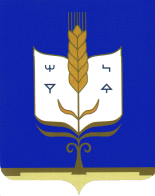 АДМИНИСТРАЦИЯ                                                            СЕЛЬСКОГО ПОСЕЛЕНИЯ                                                                                                                                                                                                                       САРАЙСИНСКИЙ СЕЛЬСОВЕТ                                           МУНИЦИПАЛЬНОГО РАЙОНА                          СТЕРЛИБАШЕВСКИЙ  РАЙОН        РЕСПУБЛИКИ БАШКОРТОСТАНУл.Парковая ,д.5,  Стерлибашевский район,               с.Елимбетово, Республика Башкортостан,453185,тел/факс (34739) 2-63-40, 2-63-32Е-mailadmsaraisa@rambler.ru             ИНН/КПП 0241000769/024101001Код бюджетной классификацииРоссийской ФедерацииКод бюджетной классификацииРоссийской Федерации            Наименование доходовГлавного администраторадоходов бюджетов бюджетной системыРоссийской Федерации            Наименование доходов1237911 14 06025 10 0000 430Доходы от продажи земельных участков, находящихся в собственности сельских поселений (за исключением земельных участков муниципальных бюджетных и автономных учреждений)